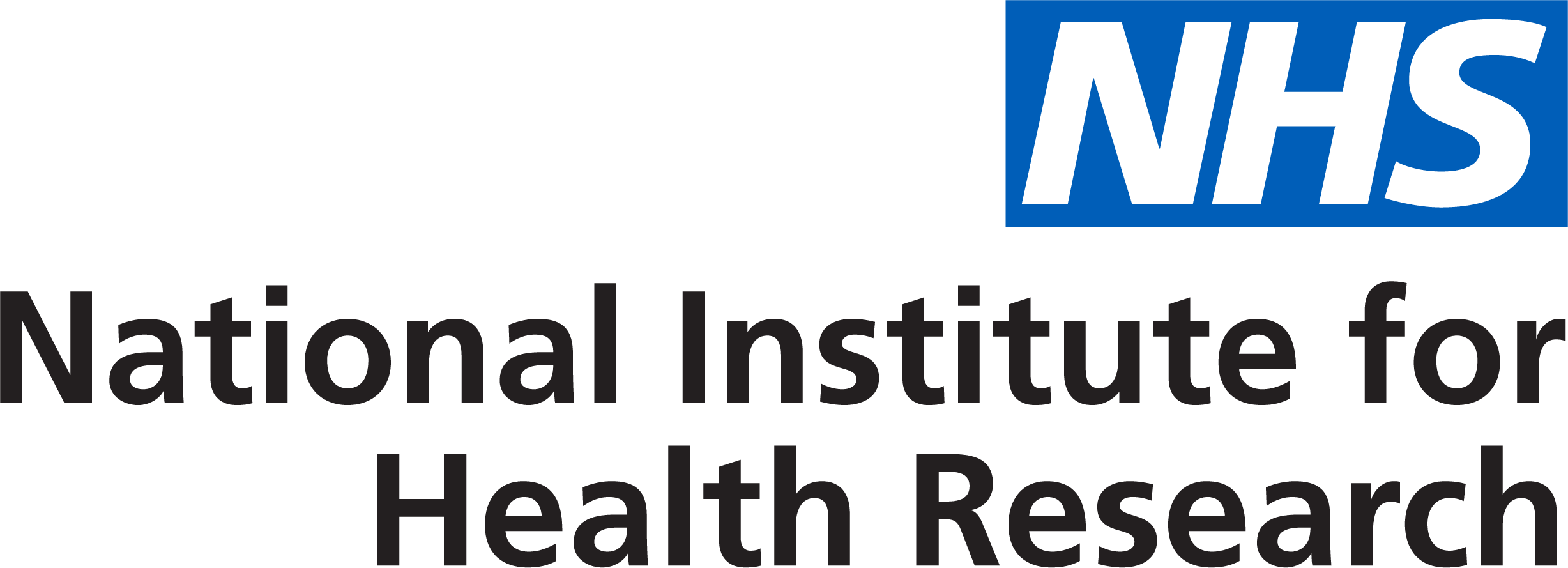 NIHR Yorkshire and Humber Patient Safety Translational Research Centre – Safety Innovation Challenge FundWhat is the Safety Innovation Challenge Fund?The NIHR Yorkshire and Humber Patient Safety Translational Research Centre (PSTRC) is now inviting applications to its Safety Innovation Challenge Fund. The Safety Innovation Challenge fund aims to promote collaborative working between clinicians, academics and patients to identify and test innovations that address patient safety priorities. The fund is available for projects that are early translational in nature, applying models, concepts or theories in a new way to the health and social care setting. The Fund has a total value of up to £45,000 annually and will award up to £10,000 to research teams to deliver a project of up to 12 months duration. Teams can also request research expertise support if they have a project that they wish to implement but do not have sufficient research expertise on their team.The benefits of the Safety Innovation Challenge Fund are:Teams can access flexible funding to get a project up and running quicklyTeams can bid for research support from our in-house patient safety researchersThe PSTRC will support the dissemination of your research through our patient safety conferenceTeams can access the PSTRC Citizens’ Participation Group to help develop ideas and implementation plansFunds are awarded quickly so that you can start your research project rapidlyYou can register for the Safety Innovation Challenge Event at The Studio, Leeds where you can hear more about the PSTRC, our research priorities and network with other researchers interested in bidding for the fund. This event is on 5th November.Find out more and register for free here: http://yhpstrc.org/about-the-pstrc/safety-innovation-challenge-event/Eligible applicantsTo be eligible for funding teams need to include staff from NHS organisations and /or  Universities in Yorkshire and Humber. Teams might also include large and small businesses. We also encourage teams to include patients and carers.Making an applicationYou should apply by completing and sending the application form to Carolyn Clover Carolyn.Clover@bthft.nhs.uk . Questions about applications can also be sent to Carolyn Clover. Applications must be submitted no later than 21st December 2018.Bidding for research expertise You can include in your application a request for support from our PSTRC research team in research design, data collection, data analysis, and  / or dissemination. Please detail your request in the ‘Costs’ section of the application and contact Beth Fylan B.Fylan@bradford.ac.uk for help with costs. Assessment criteriaYour application will be assessed on the following criteria by a panel comprising members of the PSTRC executive group and patient Lay Leaders:The potential of your project to improve patient safetyWhether your project is early translational in natureYour project’s fit with our research themes and prioritiesMeasurability of your objectives and planned patient safety outcomes / deliverablesThe clarity of the concepts, theories and / or models underpinning your workDeliverability of the project within the timeframe and clarity of your milestonesYour patient and public involvement planThe suitability of your project team (backgrounds and specialisms)Time frameSafety Innovation Challenge Event: 5th November 2018Application deadline: 21st December 2018Award notifications: Week beginning 28th January 2019Protocols due for successful projects: 15th March 2019Eligible costsFunding provided by the PSTRC is to be used to implement an early translational research project of relevance to patient safety. The purpose of the funding is to meet the research costs incurred by the successful applicants’ organisations in carrying out the research including staff time and other research costs. The funding is not intended to provide the following:Training for staffNHS treatment costsEquipment costing more than £750Full economic costs of staffUniversity overheadsFunding TermsSuccessful applicants will be awarded the agreed funding upon acceptance of set terms and conditions, which reflect the NIHR terms of the PSTRC programme funding award. These terms include obligations around reporting, publication, confidentiality and intellectual property (IP) etc. With respect to IP generated by the project, it is expected that the lead applicant organisation shall own the arising IP and that it shall secure such ownership from its employees, collaborators, students and/or agents in the performance of the project. The NIHR expect that, where appropriate, the outputs of PSTRC-funded projects will be commercialised and that any commercial revenue generated is shared appropriately with any contributors to the IP as well as with the NIHR (to be negotiated on a case by case basis).  No commercial use of the IP can be made without prior written permission from the NIHR and the negotiation of such terms.  The NIHR also reserve the right to take assignment of any IP generated using PSTRC funding if it deems that the IP is not being appropriately protected and managed. Any publications arising from the funded project should be approved in advance by the PSTRC director and must acknowledge the PSTRC funding appropriately.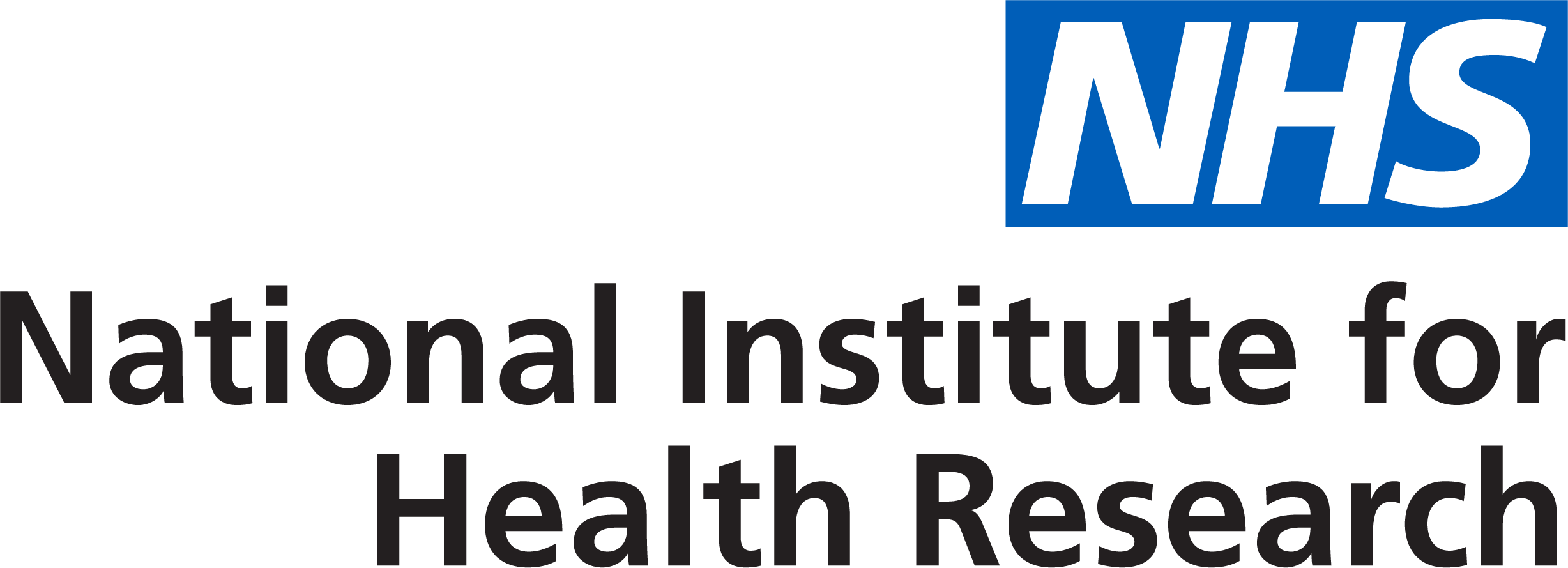 NIHR Yorkshire and Humber Patient Safety Translational Research CentreSafety Innovation Challenge Fund Application FormApplicant declaration and signature:The information I have supplied in this funding application is accurate to the best of my knowledge.I have obtained the necessary approvals from my organisation to apply for this funding and I confirm that my organisation has the capability and capacity to conduct the project outlined in this applicationName:   Job title:Signature:Date:    ApplicantApplicantNameOrganisationPositionDepartmentAddressTelephone NumberEmail AddressYour teamPlease list your co-applicants Name:Organisation:Position:Email:Name:Organisation:Position:Email:Name:Organisation:Position:Email:Section 3 – Application Details (max 2,000 words)Please outline the work you propose including:Your aims and objectives How they fit with NIHR Yorkshire and Humber PSTRC research themes and priorities – see www.yhpstrc.org for detailsThe concepts, theories or models underpinning your workThe expected benefits of your research Your proposed deliverablesThe strengths of your teamYour timeframe (include milestones and delivery dates)Section 4  – Patient and public involvement in your project (max 300 words)Please tell us how you intend to involve patients and/or members of the public in your projectSection 5 – CostsPlease provide details of the costs you wish this funding to cover. Break your costs down by staff costs and itemised other direct costs and provide a total. If you wish to include a request for research expertise please also outline the type of support you require in this section.